THE STORY OF REDEMPTION: Exodus 11:1-10Thinking back on this week’s sermon, was there anything you heard for the first time or that caught your attention, challenged, or confused you? From the sermon, your knowledge, or research, what special significance does this plague have to the Egyptian people because of their religious tradition and beliefs?From 11:2, we see that the Egyptians had been saving up items of value, which are given to the Israelites for the glory of God. How has God equipped you, materially or otherwise, for His glory? Verse 3 tells us that Moses was “greatly esteemed” by those in Egypt. What about Moses was worthy of high regard, and how can we embody those things?Many would say that God’s killing of the firstborn of all of Egypt by His own hand seems equal if not worse than the atrocity of Pharaoh’s order to kill male children in Exodus 1:15-16. How would you defend God’s justice and goodness to someone with this objection?  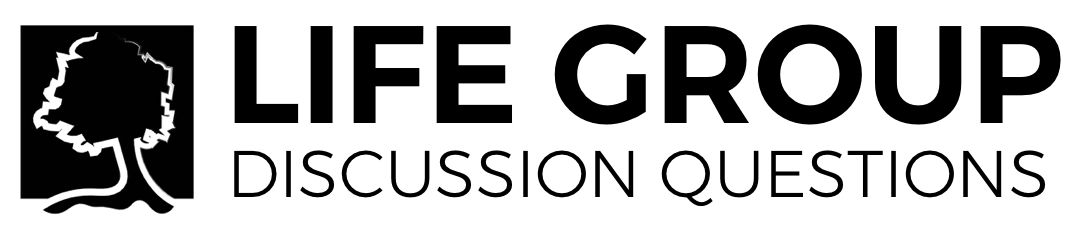 Verse 8 tells us that Moses went out in “hot anger.” Was this a sin on Moses’ part? What place does anger have in a Christian’s life?What might have been going through the minds of the Israelites as they watched and waited through these ten plagues? Have you ever had to wait through times of suffering for God’s intervention? What helped during that time?Looking back now at all the plagues, do you take sin as seriously as God does?  Does the church? The nation?We live in an age where we can learn the lessons of the plagues by reading about them rather than having to live them out. Read Romans 10:14-15, then list a few ways that you or your group can live out that passage.